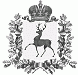 АДМИНИСТРАЦИЯ ШАРАНГСКОГО МУНИЦИПАЛЬНОГО РАЙОНАНИЖЕГОРОДСКОЙ ОБЛАСТИРАСПОРЯЖЕНИЕот 24.11.2020	N 71О создании комиссии по проверке противопожарных нормВ целях рассмотрения заявления гражданки Бересневой Татьяны Васильевны, проведения проверки нарушения требований пожарной безопасности в части несоблюдения противопожарных расстояний между строениями, сооружениями на участках, расположенных по адресам: Шарангский район, р.п. Шаранга, ул. Большевиков, д. 91, Шарангский район, р.п. Шаранга, ул. Большевиков, д. 93:1. Создать комиссию по проверке нарушения требований пожарной безопасности в части несоблюдения противопожарных расстояний между строениями, сооружениями на участках, расположенных по адресам: Нижегородская область, Шарангский район, р.п. Шаранга, ул. Большевиков, д. 91, Нижегородская область, Шарангский район, р.п. Шаранга, ул. Большевиков, д. 93,в следующем составе: Ожиганов Дмитрий Олегович – заместитель главы администрации Шарангского муниципального района,Сигарева Ольга Михайловна – главный специалист отдела капитального строительства администрации Шарангского муниципального района, Баженова Светлана Владимировна – главный специалист администрации Шарангского муниципального района, Насекин Виталий Васильевич - начальник отделения надзорной деятельности и профилактической работы по Шарангскому району (по согласованию).2. Комиссии в срок до 1 декабря 2020 года провести указанную выше проверку. По результатам проверки составить акт.И.о. главы администрации	 Д.О.Ожиганов